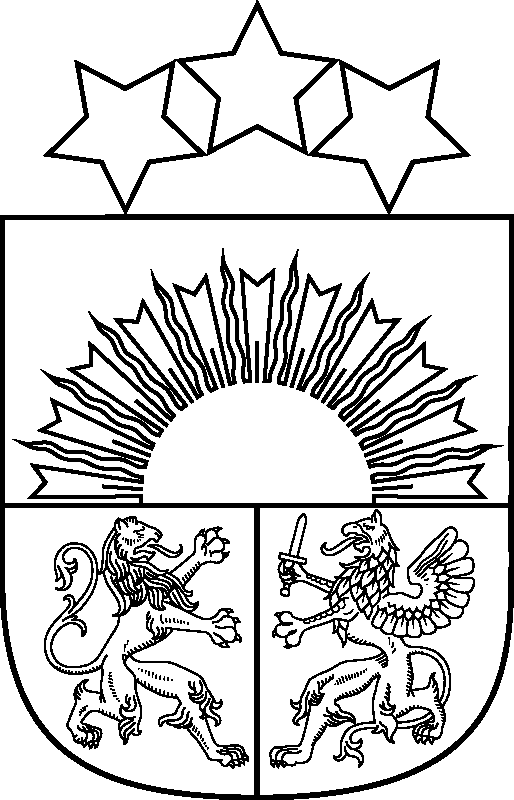 RĒZEKNES NOVADA  PAŠVALDĪBATISKĀDU VIDUSSKOLAReģ. Nr. 1913901149Parka ielā 4, Ružinas c., Silmalas  pagasts, Rēzeknes novads, LV- 4636, tālr.64646124,  fakss 64646136 , e-pasts: tiskadi@saskarsme.lv	 APSTIPRINĀTSar Rēzeknes  novada  domes     20.08.2009.  lēmumu  (protokols Nr.7, § 21)TISKĀDU  VIDUSSKOLASNOLIKUMSar  grozījumiem :16.08.2012. (Rēzeknes novada domes lēmums, protokols Nr.17; § 7) (stājas spēkā ar 01.09.2012.);07.02.2013. (Rēzeknes novada domes lēmums, protokols Nr.4; § 7) (stājas spēkā ar 01.02.2013.);06.08.2015. (Rēzeknes novada domes lēmums, protokols Nr.17; §11) (stājas spēkā ar 01.09.2015.)	Izdots saskaņā ar  Vispārējās izglītības likuma 8. un 9. pantuI    Izglītības iestādes nosaukums, tās juridiskā adreseNosaukums: Tiskādu vidusskolaJuridiskā adrese : Parka ielā 4, Ružinas c., Silmalas pagasts, Rēzeknes novads, LV- 4636Izglītības iestādes dibinātājs, tā juridiskais statussDibinātājs: Rēzeknes novada pašvaldībaJuridiskais statuss: pašvaldībaII   Vispārīgie noteikumiTiskādu vidusskola (turpmāk tekstā – Skola) ir Rēzeknes novada pašvaldības (turpmāk tekstā – Dibinātājs) dibināta un pakļautībā esoša vispārējās vidējās izglītības iestāde. Tiskādu  vidusskolai  ir  struktūrvienība  Kruķu pamatskola, kuras  adrese  ir: Miera iela 9, Kruķu c., Silmalas pagasts, Rēzeknes  novads, LV –4636. Skola īsteno vispārējās pamatizglītības, vispārējās vidējās izglītības, speciālās pamatizglītības programmas izglītojamajiem ar speciālajām vajadzībām, kuri integrēti vispārējā pamatizglītības iestādē,  pirmsskolas izglītības un interešu izglītības programmas. Skolas darbības tiesiskais pamats ir Izglītības likums, Vispārējās izglītības likums, šis nolikums un citi izglītības iestādes darbību reglamentējošie normatīvie akti.Skola ir juridiska persona, tai ir sava simbolika – zīmogs, spiedogi, noteikta parauga veidlapas. Skola saskaņā ar normatīvajiem aktiem izmanto valsts simboliku.III   Skolas darbības mērķi, pamatvirziens un uzdevumiSkolas darbības mērķi ir:veidot izglītības vidi, organizēt un īstenot izglītības ieguves procesu, kas nodrošina valsts pirmsskolas izglītības programmā, pamatizglītības standartā un valsts vispārējās vidējās izglītības standartā noteikto mērķu sasniegšanu;sekmēt izglītojamā atbildīgu attieksmi pret sevi, ģimeni, līdzcilvēkiem, Latvijas valsti, morālajām un tikumiskajām vērtībām.Skolas darbības pamatvirziens ir izglītojošā un audzināšanas darbība.Skolas uzdevumi:īstenot vispārējās pamatizglītības, vispārējās vidējās izglītības programmas, speciālās pamatizglītības programmas izglītojamajiem ar speciālajām vajadzībām, kuri integrēti vispārējā pamatizglītības iestādē, pirmsskolas izglītības piecgadīgo un sešgadīgo bērnu sagatavošanai pamatizglītības apguvei un interešu izglītības programmas;izvēlēties mācību un audzināšanas darba metodes un formas, kas sekmē izglītojamā personības vispusīgu un harmonisku izaugsmi, palīdzēt izglītojamajam kļūt par garīgi un fiziski attīstītu, atbildīgu un radošu personību un kultūras cilvēku;nodrošināt izglītojamajiem iespēju iegūt kvalitatīvas un konkurētspējīgas zināšanas, kā arī apgūt kvalitatīvai dzīvesdarbībai nepieciešamās prasmes un attieksmes; sagatavot un motivēt izglītojamos izglītības turpināšanai nākamajā izglītības pakāpē un/vai apzinātai profesijas apguvei; racionāli izmantot Skolas finanšu, materiālos, personāla un informācijas resursus;sadarboties ar izglītojamo vecākiem vai personām, kuras realizē vecāku varu (turpmāk tekstā – vecāki), lai nodrošinātu obligātās vispārējās pamatizglītības ieguvi visiem Skolas izglītojamajiem un sekmētu vispārējās vidējās izglītības ieguvi;sadarboties ar valsts un pašvaldību institūcijām un nevalstiskajām organizācijām Skolas efektīvas darbības nodrošināšanai;mācību un audzināšanas procesā ievērot humānisma, demokrātijas, zinātniskuma, sistēmiskuma un individuālas pieejas principus.IV   Skolā īstenojamās izglītības programmasSkolas izglītojošo darbību reglamentējošie dokumenti ir Skolas izglītības programmas. Vispārējās pamatizglītības programmas saturu un īstenošanu reglamentē Vispārējās izglītības likums un Ministru kabineta noteikumi par valsts standartu pamatizglītībā un pamatizglītības mācību priekšmetu standartiem. Vispārējās vidējās izglītības programmas saturu un īstenošanu reglamentē Vispārējās izglītības likums un Ministru kabineta noteikumi par valsts vispārējās vidējās izglītības standartu un vispārējās vidējās izglītības mācību priekšmetu standartiem. Skolā piedāvā un īsteno šādas izglītības programmas:pamatizglītības mazākumtautību programmu (izglītības programmas kods 21011121);speciālās pamatizglītības mazākumtautību programmu izglītojamajiem ar garīgās  attīstības  traucējumiem( programmas kods 21015821);vispārējās vidējās izglītības mazākumtautību vispārizglītojošā virziena programmu (izglītības programmas kods 31011021);pirmsskolas izglītības mazākumtautību programmu (izglītības programmas kods 01011121);speciālās pamatizglītības mazākumtautību programmu izglītojamajiem ar mācīšanās  traucējumiem( programmas kods 21015621).(Grozīts  ar  06.08.2015.  Rēzeknes  novada  domes  lēmumu) Skolas  struktūrvienībā  Kruķu  pamatskola   tiek  realizētas  šī  nolikuma 8.1.,  8.2. un 8.4. punktos  minētās  izglītības programmas;Skola izstrādā un licencē savas izglītības programmas Ministru kabineta noteiktajā kārtībā vai realizē programmas atbilstoši Izglītības un zinātnes ministrijas izstrādātajam programmas paraugam.(Grozīts  ar  16.08.2012.  Rēzeknes  novada  domes  lēmumu) (Izslēgts  ar  16.08.2012.  Rēzeknes  novada  domes  lēmumu)Audzināšanas darbību reglamentējošais dokuments ir Skolas audzināšanas darba programma.Skola īsteno interešu izglītības programmas. Tās tiek izstrādātas, pamatojoties uz Skolas budžeta finanšu iespējām, iespēju robežās ņemot vērā izglītojamo un viņu vecāku vēlmes. Interešu izglītības programmas apstiprina Skolas direktors. Interešu izglītība ir brīvprātīga. Interešu izglītības programmu apguve var būt maksas pakalpojums. Skolas  struktūrvienībā  Kruķu pamatskola  darbojas  interešu  izglītības  programma  pirmsskolas  vecuma bērniem  atbilstoši  Skolas  pirmsskolas  bērnu rotaļgrupas  reglamentam.(Grozīts  ar  07.02.2013.  Rēzeknes  novada  domes  lēmumu) V   Izglītības procesa organizācijaIzglītības procesa organizāciju Skolā nosaka Izglītības likums, Vispārējās izglītības likums, kā arī uz šo likumu pamata izdotie citi ārējie un iekšējie normatīvie akti.Mācību gada ilgumu nosaka Vispārējās izglītības likums:Mācību gada sākumu un beigu datumu, kā arī izglītojamo brīvdienas nosaka Ministru kabinets  atbilstoši  kārtējam mācību gadam. Vienu nedēļu ilgas papildus brīvdienas 1. klasei II semestrī nosaka Skolas direktors, Katru  gadu  Skola  patstāvīgi plāno  laiku  projektu  norisei, par  to  savlaicīgi  izformējot  izglītojamos  un  viņu  vecākus.Līdz desmit darba dienām mācību gada laikā katra klase var izmantot ar izglītošanās un audzināšanas procesu saistītiem pasākumiem – adaptācijas dienām, mācību olimpiādēm, mācību ekskursijām, pārgājieniem, sporta pasākumiem un citām mācību un audzināšanas darba alternatīvajām formām.Ja mācību gada laikā iestājas ārkārtējas situācijas, kuras iepriekš nevar paredzēt un kuru rezultātā ilgstoši (vismaz vienu nedēļu) nav iespējams nodrošināt mācību procesu atbilstoši normatīvo aktu prasībām, Dibinātājs ir tiesīgs pieņemt lēmumu par mācību gada pagarinājumu Skolā 1. – 8. klases un 10. – 11. klases izglītojamajiem.(Grozīts  ar  06.08.2015.  Rēzeknes  novada  domes  lēmumu)Mācību nedēļas garums ir piecas dienas.Mācību darba organizācijas pamatforma ir mācību stunda. Mācību stundas garums  ir 40 minūtes. Starpbrīžu ilgums ir noteikts mācību priekšmetu stundu sarakstā un Skolas Iekšējās kārtības noteikumos. Pirmsskolas vecuma bērniem vienas nodarbības ilgums ir 30 minūtes, starpbrīža ilgums 10 minūtes, ko ieskaita nodarbības laika.Mācību stundu skaitu dienā un mācību slodzi nedēļā saskaņā ar Vispārējās izglītības likumu un licencētajām izglītības programmām atspoguļo Mācību priekšmetu un  stundu saraksts.Mācību priekšmetu   un stundu saraksts:ietver visus licencētajās vispārējās pamatizglītības un vispārējās vidējās izglītības programmās ietvertos mācību priekšmetus un vienu klases audzinātāja stundu nedēļā;ir pastāvīgs visu semestri, nepieciešamības gadījumā izmaiņas tajā veic direktors vai pēc direktora rīkojuma direktora vietnieks izglītības jomā (struktūrvienībā – struktūrvienības  vadītājs);neietver fakultatīvās, interešu izglītības, pagarinātās darba dienas grupas un individuālā darba nodarbības.Pēc nepieciešamības   un apstiprinātā  budžeta  vai  cita  finansējuma  ietvaros  Skolā var tikt organizētas pagarinātās darba dienas grupas 1. – 4. klašu izglītojamajiem. Vienā grupā var apvienot vairāku klašu izglītojamos. Pamats direktora rīkojumam par ieskaitīšanu pagarinātās darba dienas grupā ir vecāku iesniegums. Fakultatīvās un interešu izglītības nodarbības tiek organizētas apstiprinātā  budžeta  ietvaros, ievērojot brīvprātības principu, pirms vai pēc mācību stundām. Tajās var apvienot vairāku klašu izglītojamos. Pamats direktora rīkojumam par izglītojamā ieskaitīšanu fakultatīvajās un/vai interešu izglītības nodarbībās ir izglītojamā (no 14 gadu vecuma) vai viņa vecāku iesniegums. Skola var piedāvāt individuālā darba nodarbības visos mācību priekšmetos.Pagarinātās darba dienas grupām, fakultatīvajām, interešu izglītības un individuālā darba nodarbībām tiek veidoti atsevišķi nodarbību saraksti. Nepieciešamības gadījumā izmaiņas tajos var veikt direktors vai pēc direktora rīkojuma direktora vietnieks izglītības jomā (struktūrvienībā – struktūrvienības  vadītājs) . Izglītojamo mācību sasniegumus vērtē saskaņā ar valsts pamatizglītības standarta un valsts vispārējās vidējās izglītības standarta prasībām un atbilstoši tām Skolā izstrādāto Kārtību par izglītojamo mācību sasniegumu vērtēšanu.Katra semestra sākumā Skolā tiek izveidots ar direktora rīkojumu apstiprināts pārbaudes darbu grafiks attiecīgajam semestrim. Vienā dienā vienai klasei nedrīkst plānot vairāk kā divus(1.-4.klasēs  - ne  vairāk  kā vienu) tēmas noslēguma pārbaudes darbus. Par pārbaudes darbu grafika izveidi atbild direktors vai direktora vietnieks izglītības jomā, izmaiņas tajā pēc pamatota mācību priekšmeta skolotāja iesnieguma var veikt direktors vai direktora vietnieks izglītības jomā (struktūrvienībā – struktūrvienības  vadītājs).Izglītojamo uzņemšana Skolā noteiktā klasē un izglītības programmā, pārcelšana nākamajā klasē notiek ar direktora rīkojumu saskaņā ar spēkā esošajām Ministru kabineta noteiktajām normām. No 10.-12.klases var atskaitīt  tos  izglītojamos: kuriem semestrī ir neattaisnoti kavētas vairāk nekā 20 mācību stundas, kuriem ir konstatēti vairākkārtēji vidusskolas iekšējās kārtības noteikumu    vai  Skolas nolikuma pārkāpumi.(Grozīts  ar  16.08.2012.  Rēzeknes  novada  domes  lēmumu)Kārtību, kādā izglītojamie atbrīvojami no valsts pārbaudījumiem, nosaka Ministru kabinets.9.klases un 12.klases izglītojamie, kuri izpildījuši attiecīgās izglītības programmas prasības saskaņā ar normatīvajiem aktiem, saņem izglītības dokumentus par vispārējās pamatizglītības vai vispārējās vidējās izglītības apguvi.Katram izglītojamajam vispārējās vidējās izglītības programmas realizācijas laikā saskaņā ar Skolā pieņemto Kārtību par skolēnu zinātniski pētniecisko darbu izstrādi un aizstāvēšanu ir jāizstrādā un jāaizstāv ne mazāk kā viens zinātniski pētnieciskais darbs.Pedagoģiskā procesa organizēšanai nepieciešamo obligāto dokumentāciju nosaka Ministru kabinets.  Ieraksti par izglītojamo mācību un audzināšanas darbu tiek veikti klašu žurnālos. Direktors, saskaņojot ar Skolas Padomi, nosaka kārtību, kādā vecāki
informējami par izglītojamo mācību darba rezultātiem mācību gada laikā. Semestri beidzot, izglītojamais saņem noteikta parauga liecību ar atbilstošiem ierakstiem par apgūtajiem mācību priekšmetiem un zināšanu, prasmju un iemaņu vērtējumu.Valsts pamatizglītības un vispārējās vidējās izglītības standartos un mācību priekšmetu standartos noteikto prasību īstenošanas kvalitātes nodrošināšanai atsevišķu mācību priekšmetu vai radniecīgu mācību priekšmetu jomu pedagogi tiek apvienoti metodiskajās komisijās. Metodiskās komisijas darbojas atbilstoši Skolas Metodisko komisiju reglamentam.Skolas  vadības  organizatorisko  struktūru  nosaka  Skolas  direktors  ar  rīkojumu.(Grozīts  ar  16.08.2012.  Rēzeknes  novada  domes  lēmumu)VI    Izglītojamo tiesības un pienākumiIzglītojamo tiesības un pienākumus nosaka Izglītības likums, pamatojoties uz kuru, tie ir precizēti Skolas Iekšējās kārtības noteikumos.	VII  Pedagogu un citu darbinieku tiesības un pienākumi	Pedagogu tiesības un pienākumi ir noteikti Izglītība likumā, Skolas Darba kārtības noteikumos un precizēti darba līgumos un amatu aprakstos.Citu darbinieku tiesības un pienākumi ir noteikti Silmalas pagasta pārvaldes  ar šiem darbiniekiem noslēgtajos darba līgumos un amatu aprakstos, kā arī daļēji var būt noteikti Skolas Darba kārtības noteikumos. (Grozīts  ar  16.08.2012.  Rēzeknes  novada  domes  lēmumu)VIII   Skolas  pedagoģiskās padomes izveidošanas kārtība un kompetenceDažādu ar izglītības procesu saistītu jautājumu risināšanai Skolā darbojas pedagoģiskā padome. Pedagoģiskā padomes izveidošanas kārtību un kompetenci nosaka Izglītības likums, Vispārējās izglītības likums un Skolas Pedagoģiskās padomes reglaments.IX    Skolas pašpārvaldes izveidošanas kārtība un kompetenceSkolas padomes izveidošanas kārtību un kompetenci nosaka Izglītības likums, Vispārējās izglītības likums un Skolas padomes reglaments.Izglītojamo pašpārvaldes izveidošanas kārtību un kompetenci nosaka Izglītības likums un Skolas  izglītojamo pašpārvaldes reglaments. X  Skolas iekšējo kārtību reglamentējošo dokumentu pieņemšanas kārtībaPamatojoties uz Skolas nolikumu un citiem spēkā esošiem normatīvajiem aktiem, Skola izstrādā iekšējo kārtību reglamentējošos dokumentus. Tos izdod un grozījumus tajos veic Skolas direktors. Skolā darbojas darbinieku arodbiedrības un Skolas direktora Koplīgums, kas noslēgts saskaņā ar Latvijas Republikas Darba likumu.XI  Kārtība, kādā privātpersona var apstrīdēt Skolas izdotu administratīvo aktu vai faktisko rīcībuSkolas darbības tiesiskumu nodrošina Skolas direktors.Skolas darbības tiesiskuma nodrošināšana pamatojas uz Administratīvā procesa likumu.Interešu konfliktu risinājums balstās uz attiecīgajiem spēkā esošajiem normatīvajiem aktiem.Skolas direktora pieņemtos administratīvos aktus un faktisko rīcību var apstrīdēt Rēzeknes novada pašvaldības izpilddirektoram.Skolas darbinieku faktisko rīcību var apstrīdēt Skolas direktoram.XII    Skolas saimnieciskā darbībaSaskaņā ar Izglītības likumu un Rēzeknes novada pašvaldības Silmalas pagasta pārvaldes (turpmāk tekstā – Pārvalde) piekrišanu Skola var veikt saimniecisko darbību , ja tā netraucē vispārējās izglītības un interešu izglītības programmu realizācijai.(Grozīts  ar  16.08.2012.  Rēzeknes  novada  domes  lēmumu)Saskaņā ar Dibinātāja apstiprinātiem tarifiem Skola var sniegt maksas pakalpojumus par telpu īri, kopēšanas darbiem, un citiem pakalpojumiem, norēķinus veicot Pārvaldes  grāmatvedībā.(Grozīts  ar  16.08.2012.  Rēzeknes  novada  domes  lēmumu)(Izslēgts  ar  16.08.2012.  Rēzeknes  novada  domes  lēmumu)XIII   Skolas finansēšanas avoti un kārtībaSkolas finansēšanas avoti ir:valsts budžets;50.2.Dibinātāja budžets, kas iekļauts gan Dibinātāja, gan Pārvaldes    budžeta ieņēmumu un izdevumu daļā;        50.3. speciālā budžeta līdzekļi, kas iekļauti Pārvaldes budžeta ieņēmumu   daļā.(Grozīts  ar  16.08.2012.  Rēzeknes  novada  domes  lēmumu)Finansējums  pedagogu  atalgojumam, komandējumiem, tālākizglītībai, obligātajām  un  risku  medicīnas  pārbaudēm, kā arī  daļēji  mācību  grāmatām, tiek  iekļauts  Dibinātāja  ikgadējā  budžeta  daļā.(Grozīts  ar  16.08.2012.  Rēzeknes  novada  domes  lēmumu)(Izslēgts  ar  16.08.2012.  Rēzeknes  novada  domes  lēmumu)Interešu izglītības programmas var finansēt no valsts budžeta mērķdotācijas, Dibinātāja budžeta un privāto personu iemaksātajiem līdzekļiem.Skolas nepārtrauktai darbībai nepieciešamos finanšu un materiālos līdzekļus nodrošina Pārvalde pašvaldības domes noteiktajā kārtībā.(Grozīts  ar  16.08.2012.  Rēzeknes  novada  domes  lēmumu)Piemaksas par darba kvalitāti pedagogiem tiek noteiktas, pamatojoties uz Ministru kabineta noteikumiem un Rēzeknes novada domes pieņemtajiem lēmumiem. Piemaksas Skolas pedagogiem, kuras atsevišķos gadījumos var veidoties no darba algu ekonomijas, tiek piešķirtas, pamatojoties uz Ministru kabineta noteikumiem saskaņā ar Skolas direktora apstiprināto Materiālās stimulēšanas kārtību. Izglītojamo un  pedagogu materiālā stimulēšana par augstiem sasniegumiem mācību priekšmetu olimpiādēs, konkursos, sacensībās, projektos notiek saskaņā ar Rēzeknes novada pašvaldības noteikto Kārtību izglītojamo un pedagogu apbalvošanai par augstiem sasniegumiem mācību priekšmetu olimpiādēs, konkursos, sacensībās un projektos.Par ziedojumiem, kas saņemti mantas veidā (dāvanām), Skola, atbilstoši grāmatvedības uzskaites prasībām, sastāda pieņemšanas aktu, kurā norāda ziedotāju, ziedoto mantu daudzumu, kvalitatīvos rādītājus, kā arī ziedojumu vērtību naudas izteiksmē, aktu iesniedz   Pārvaldei.(Grozīts  ar  16.08.2012.  Rēzeknes  novada  domes  lēmumu)Par ziedojumiem, kuri saņemti naudas veidā, uzskaite  tiek  veikta  atbilstoši  Dibinātāja  noteiktajai  kārtībai.(Grozīts  ar  16.08.2012.  Rēzeknes  novada  domes  lēmumu)Ar ziedojumu saņemšanu saistītie Skolas darbinieki ir atbildīgi par to, lai ziedojumi būtu brīvprātīgi.Papildus finanšu līdzekļi izmantojami tikai Skolas attīstībai, mācību, materiāltehnisko līdzekļu iegādei, remontam, kā arī izglītojamo materiālai stimulēšanai, atbilstoši Dibinātāja un/vai  Pārvaldes noteiktajai kārtībai, kuru sagatavo un iesniedz Skolas direktors. (Grozīts  ar  16.08.2012.  Rēzeknes  novada  domes  lēmumu)Skolai ir tiesības Pārvaldei apstiprinātā  budžeta  ietvaros iegādāties vai īrēt nepieciešamās iekārtas, inventāru, mācību līdzekļus un citus materiālos resursus.(Grozīts  ar  16.08.2012.  Rēzeknes  novada  domes  lēmumu)Par   saimnieciskās  darbības finanšu līdzekļu racionālu un efektīvu izlietojumu atbilstoši budžeta tāmei Skolā atbildīgs ir Skolas direktors un par to atskaitās Skolas padomei.(Grozīts  ar  16.08.2012.  Rēzeknes  novada  domes  lēmumu)XIV    Skolas reorganizēšanas un likvidēšanas kārtībaSkolu un/vai  tās  struktūrvienību  var reorganizēt vai likvidēt Dibinātājs, saskaņojot ar Izglītības un zinātnes ministriju.XV   Skolas nolikuma un tā grozījumu pieņemšanas kārtībaSkolas nolikumu izstrādā Skolas direktors.  To apstiprina Rēzeknes novada pašvaldība.Grozījumus Skolas nolikumā apstiprina Rēzeknes novada pašvaldība. Priekšlikumus Grozījumiem  var  iesniegt  Skolas  direktors, Skolas  padome  un  Dibinātājs.XVI   Citi noteikumiSkola izveido un uztur datorizētu uzskaiti atbilstoši VIIS izstrādātajai skolvadības programmatūrai.(Grozīts  ar  16.08.2012.  Rēzeknes  novada  domes  lēmumu)Atbilstoši valsts statistikas pārvaldes noteikto pārskatu formām Skola noteiktā laikā un pēc noteiktas formas sagatavo un iesniedz atskaites.Lai nodrošinātu izglītojamo profilaktisko veselības aprūpi un neatliekamo medicīnisko palīdzību, Skola  sadarbojas ar Ružinas doktorātu.Skolas bibliotēkas fondu komplektē, uzskaita, izmanto un saglabā saskaņā ar Skolas bibliotēkas darbības reglamentu. Bibliotēkas darbu vada Skolas bibliotekārs. Atbilstoši normatīvo aktu prasībām Skolā tiek kārtota lietvedība un arhīvs. Pamatojoties uz normatīvo aktu prasībām par inventarizāciju, Dibinātāja noteikta komisija veic inventarizāciju Skolā.   Veselībai nekaitīgu un drošu apstākļu radīšanu darbam un mācībām Skola  nodrošina darba aizsardzības un drošības tehnikas noteikumu ievērošanu  atbilstoši  normatīvo  aktu  prasībām. Skola savā darbībā ievēro skolas higiēnas normas atbilstoši  normatīvo  aktu  prasībām.. Ugunsdrošības noteikumu ievērošana skolā tiek nodrošināta atbilstoši normatīvo  aktu  prasībām.. Sadarbībā  ar  attiecīgo  pagasta  pārvaldi  Skola organizē un kontrolē darba aizsardzības pasākumus un veic darba vides iekšējo uzraudzību.Skola var sadarboties ar organizācijām un iestāties tajās, kuru darbība saistīta ar izglītību.Pēc saskaņošanas ar Skolas direktoru Skolā pedagoģisko praksi var veikt augstskolu  studenti. Nolikums  stājas  spēkā  ar  2009.gada  31.augustu.Tiskādu  vidusskolas  direktors                                               /V.Kovaļovs/V.Kovaļovs/64646136/